Topic: StructuresYear groupTermDesign, make and evaluate a free standing picture frame for your family to display in their house. Year 36 sessionsBackground knowledgeFreestanding photograph frames stand up on their own, without support or attachments. Printed photographs usually go inside. Different types of frames display photographs in different ways – ‘windows’ can be different shapes, although these are most commonly rectangular.Most commonly, people have photographs of loved ones in their frames and have them displayed in their house.What should I already know?Experience of using different joining, cutting and finishing techniques with paper and card.A basic understanding of 2-D and 3-D shapes in mathematics and the physical properties and everyday uses of materials in science.National Curriculum ObjectivesDesigningGenerate realistic ideas and design criteria collaboratively through discussion, focusing on the needs of the user and purpose of the product.Develop ideas through the analysis of existing products and use annotated sketches and prototypes to model and communicate ideas.MakingOrder the main stages of making.Select and use appropriate tools to measure, mark out, cut, score, shape and assemble with some accuracy.Explain their choice of materials according to functional properties and aesthetic qualities.Use finishing techniques suitable for the product they are creating.EvaluatingInvestigate and evaluate a range of existing shell structures including the materials, components and techniques that have been used.Test and evaluate their own products against design criteria and the intended user and purpose.Technical knowledge and understandingDevelop and use knowledge of how to construct strong, stiff shell structures.Develop and use knowledge of nets of cubes and cuboids and, where appropriate, more complex 3D shapes.Know and use technical vocabulary relevant to the project.Key SkillsThe JourneyAs a year 3 designer KPII can research existing products to help inspire my design.I can design a product using ideas from my research, thinking about who the product is for. (design criteria)I can draw an annotated sketch of my design and follow a simple step by step plan. I know how to work safely with new tools and materials. I can build a structure using woodI can use tools with increasing accuracy to cut, shape, join and finish. I can explain why I’ve chosen certain tools and materials to serve a purpose I can prove that my design meets the criteriaWALT: Investigate picture frames.Look at the different shapes and designs used to create picture frames, discuss the materials used and why. Which are the best designs and why? What makes them appealing?WALT: Design a picture frameSet the design criteria-to design a functional and appealing picture frame for ……(parent/guardian?). Think about what this means for our designs. Create an annotated sketch, noting materials chosen and whyWALT: Make a prototype  Model how to make a picture frame using card, thinking about the shapes needed (basic angle work?). Children have a go at making a card frame so they know the steps needed. WALT: Plan how I will make my productModel the steps needed to make the frame to the children, (cutting, sanding, joining), they then write a simple flow chart or plan for their own frames to follow in the following lesson.WALT: Make my picture frameWALT: Evaluate my picture frame how does it meet the design criteriaOutcomes An overview of what children will know / can doWorking towards: I can make simple picture frame from wood with support.Expected: I can follow steps to make a picture frame safely and carefully from wood. Exceeding: I can make a well finished picture frame, thinking about the audience in my design. Key VocabularyTimeline / DiagramsFrame- a rigid structure that surrounds somethingPurpose- Function of the productAudience- the group of people the product is aimed at. Structure- a building or object constructed of different parts. Angle Prototype- a model version of your finished product to check it will work. Annotated sketch- a drawing of your design with added notes about the design or materials Flow chart- A set of instructions that shows the steps as boxes of various kinds, and their order by connecting the boxes with arrows.Saw- a sharp hand tool for cutting woodVice- a piece of equipment used to clamp and secure a material before working with 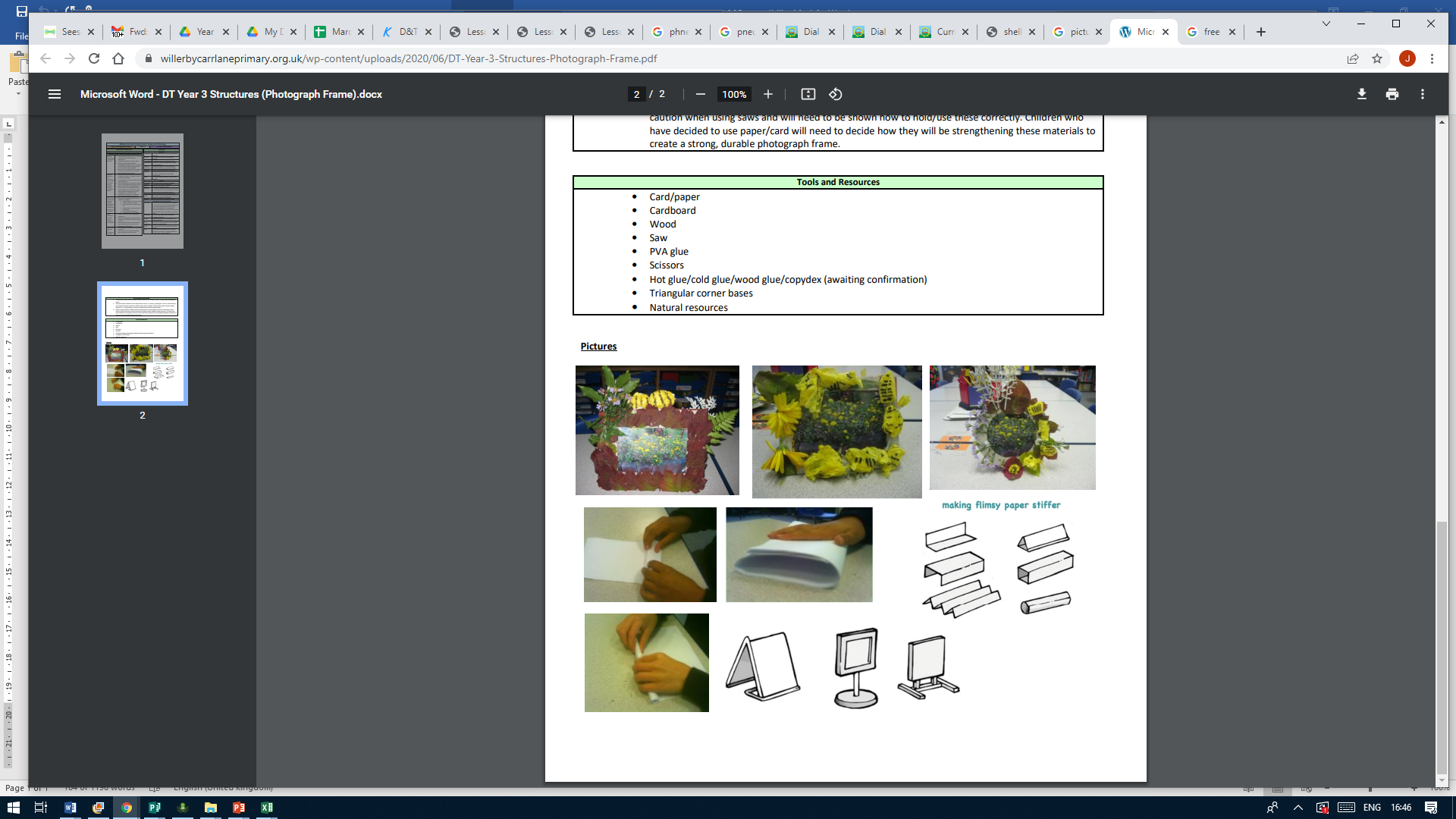 Key people / placesOne of the earliest physical frames dates back to AD 50-70; the wooden frame and the portrait within was found in an Egyptian tomb and was almost perfectly preserved. The twelfth and thirteenth centuries brought about the hand-carved, wooden frames that we recognize today.ResourcesCard                        squared paper                     coloured paper                    adhesive tape                  masking tape,PVA glue                 glue spreaders                    pencils                                felt-tip pens,                     rulers Scissors                  wood                                   saw                                      protective tool equipmentAssessment questions / outcomes	Can you tell me what a linkage system is?What is a pneumatic system?How will you join the levers in your linkage system? Why?Can you tell me what is wrong with this mechanism?Who is your audience? What do you think the main factors will need to be to make your product successful for this group of people?Why do people make prototypes of new products?Were you happy with your moving toy?What would you change?How did it match the design criteria?